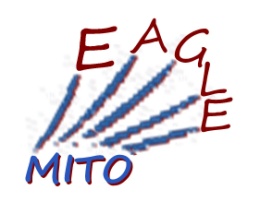 Invitation LetterCOST Action CA15203 Mitochondrial fitness mapping: MITOEAGLE: Evolution - Age - Gender - Lifestyle - EnvironmentDear  Researchers,We are just working on the improvement of the Short-Term Scientific Missions procedures (STSM) for the COST Action 15203 MITOEAGLE. One of our main aims is to create the list of Host Institutions (universities, organizations, etc.),  which are willing to guest the successful STSM applicants (selected in the evaluation process). STSM grant duration lasts from 5 days to 90 days, but can be extended up to 180 days. Financial support  covers: travel costs, as well as accommodation and meal expenses, and is paid in the form of a Grant.For more information on STSM, please look at our website:→ http://www.mitoglobal.org/index.php/Short-Term_Scientific_Missions_MITOEAGLENow, we cordially encourage the institutions, which would like to host STSM grantees, to send their proposals according to the example (template in the attachment), presented below.*WG1: Standard operating procedures and user requirement document: Protocols, terminology,
              documentation*WG2: MITOEAGLE data repository in muscle and other tissues*WG3: MITOEAGLE data repository on fat tissues and other tissues*WG4: MITOEAGLE data repository for blood cells and cultured cellsmore details on WG: → http://www.mitoglobal.org/index.php/MITOEAGLE_Working_Groups We invite you to send your proposals/offers to the MITOEAGLE STSM Cooridnator: Magdalena Labieniec-Watala; e-mail address: magdalab@biol.uni.lodz.plMentor(s)Host InstitutionScientific interests/keywordsWorking Group(s)WG*Magdalena Labieniec-Watalaname and surnamemagdalab@biol.uni.lodz.ple-mailCezary Watalaname and surnamecezary.watala@gmail.come-mailInstitution:
University of Lodz, Department of Medical BiophysicsCity/Country: 
Lodz, PolandInstitution:Medical University of Lodz, Department of Haemostasis and Hameostatic DisordersCity/Country:Lodz, PolnadMaterial:- different types of culture cells (normal and cancer)- blood cells: platelets and lymphocytes (animals  and humans)- animal tissues (isolated and homogenized from mice and rats): liver, brain, heartTested parameters (oxygraph):- mt bioenergetics-mt-membrane potential with TPP electrode and fluorescence module (safranin)- Ca2+ level measurements (fluorescence module) - ATP production Diseases models:- experimental diabetes mellitus (mice, rats, human subjects) - breast cancer (mice) - various cancer cell linesWG1, WG2, WG3, WG4